			                                    Ιωάννινα, ….. /…… /20…….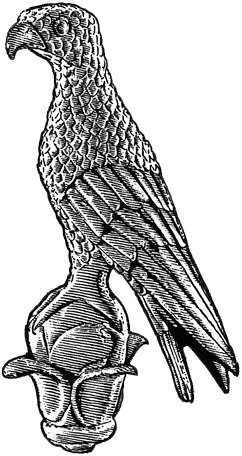 Προςτη Γραμματεία του ΤμήματοςΜηχανικών Η/Υ & Πληροφορικής του Πανεπιστημίου ΙωαννίνωνΒΕΒΑΙΩΣΗ ΕΝΑΡΞΗΣ ΠΡΟΠΤΥΧΙΑΚΗΣ ΔΙΠΛΩΜΑΤΙΚΗΣ ΕΡΓΑΣΙΑΣΒεβαιώνεται ότι ο/η   						                       φοιτητής/τρια του Τμήματος Μηχανικών Η/Υ & Πληροφορικής,  με Α.Μ. 	         	       , θα εκπονήσει υπό την επίβλεψή μου Διπλωματική Εργασία με θέμα:«						                                                                   » (Ελληνικά)«						                                                                   » (Αγγλικά)	Ο Επιβλέπων	(υπογραφή & ονοματεπώνυμο)